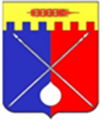 ДУМАТРУНОВСКОГО МУНИЦИПАЛЬНОГО ОКРУГАСТАВРОПОЛЬСКОГО КРАЯ Р Е Ш Е Н И Е           2022 г.                                    с. Донское                                          № Об установлении дополнительных оснований признания безнадежной к взысканию задолженности по местным налогамВ соответствии с пунктом 3 статьи 59 Налогового кодекса Российской Федерации, Федеральным законом от 06 октября 2003 года № 131-ФЗ «Об общих принципах организации местного самоуправления в Российской Федерации», приказом Министерства финансов Российской Федерации и Федеральной налоговой службы от 02 апреля 2019 года № ММВ-7-8/164@ «Об утверждении порядка списания недоимки и задолженности по пеням, штрафам и процентам, признанных безнадежными к взысканию, и перечня документов, подтверждающих обстоятельства признания безнадежными к взысканию недоимки, задолженности по пеням, штрафам и процентам», Уставом Труновского муниципального округа Ставропольского края, Дума Труновского муниципального округа Ставропольского краяРЕШИЛА:1. Установить следующие дополнительные основания признания безнадежной к взысканию задолженности по местным налогам, взыскание которой оказалось невозможным в случаях:1.1. Вынесения судебным приставом-исполнителем постановления об окончании исполнительного производства при возврате взыскателю исполнительного документа по основаниям, предусмотренным пунктами 3 и 4 части 1 статьи 46 Федерального закона от 2 октября 2007 года № 229-ФЗ «Об исполнительном производстве», если с даты образования задолженности, размер которой не превышает размера требований к должнику, установленного законодательством Российской Федерации о несостоятельности  (банкротстве) для возбуждения производства по делу о банкротстве, прошло свыше трех лет, но не более пяти лет.1.2. Наличия задолженности в размере менее 100 рублей, в отношении которых налоговый орган утратил возможность взыскания в связи с истечением установленного срока направления требования об уплате налога, срока подачи заявления в суд о взыскании задолженности за счет имущества налогоплательщика - физического лица, срока для предъявления к взысканию исполнительного производства, если с даты образования задолженности прошло более трех лет.1.3. Наличия задолженности по отмененным местным налогам, образовавшейся не менее чем за пять лет до принятия решения о признании ее безнадежной к взысканию.2. Контроль за исполнением настоящего решения возложить                         на председателя постоянной комиссии Думы Труновского муниципального округа Ставропольского края по вопросам бюджета, экономики и управления собственностью муниципального округа В.В. Жолобова.	3. Настоящее решение вступает в силу со дня его опубликования                            в муниципальной газете «Труновский вестник».Председатель ДумыТруновского муниципального округаСтавропольского края 			                                                     Х. Р. Гонов